Scuola: la confusione regna sovranaEnrico MaranzanaIl Miur e gli istituti di ricerca stanno studiando le modalità di valorizzazione della professionalità docente.Il Ministro Marco Bussetti ha affermato: “Chi lavorerà e s’impegnerà dovrà per forza essere considerato di più”. Assunto quantificato dall’associazione Treelle: il premio sarà di una mensilità aggiuntiva, per la durata di 3 anni.Le ipotesi operative formulate si sviluppano intorno all’incisività, alla partecipazione e al prestigio del singolo docente. Un presupposto errato, una congettura figlia di una visione di scuola parcellizzata, una concezione obsoleta, un’ipotesi in cui la cultura sistemica è assente.Tutti gli elementi del sistema scolastico devono interagire sinergicamente per orientare i processi educativi verso la finalità istituzionale.  Finalità indicata dal legislatore quando, nel 2003, ha delegato la funzione legislativa al Governo. Il sistema educativo di istruzione e formazione è orientato alla “promozione dell'apprendimento .. e sono assicurate a tutti pari opportunità di raggiungere elevati livelli culturali e di  sviluppare le capacità e le competenze, attraverso conoscenze e  abilità,  generali  e  specifiche,  coerenti  con  le attitudini e le scelte personali, adeguate all'inserimento nella vita sociale  e  nel  mondo del lavoro, anche con riguardo alle dimensioni locali, nazionale ed europea”Associando la finalità con il fondamento dell’autonomia scolastica [L'autonomia delle istituzioni scolastiche è garanzia di libertà di insegnamento e di pluralismo culturale e si sostanzia nella progettazione e nella realizzazione di interventi di educazione, formazione e istruzione mirati allo sviluppo della persona umana, adeguati ai diversi contesti, alla domanda delle famiglie e alle caratteristiche specifiche dei soggetti coinvolti, al fine di garantire loro il successo formativo, coerentemente con le finalità e gli obiettivi generali del sistema di istruzione e con l'esigenza di migliorare l'efficacia del processo di insegnamento e di apprendimento] si ottiene la seguente rappresentazione: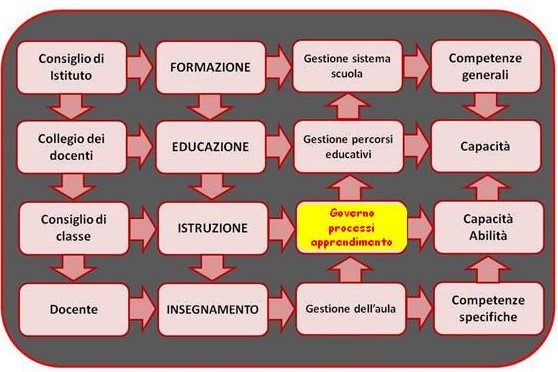 Il Consiglio di classe, essendo la promozione dell’apprendimento la finalità del sistema scolastico [Mix di capacità e competenze (la finalità del sistema) e di conoscenze e abilità (gli strumenti e le occasioni dell’apprendimento)], è il responsabile del successo formativo. La sua funzione è d’indirizzo e di coordinamento della progettazione didattica dei docenti. Gli insegnanti, per rispondere alle direttive del consiglio di classe, preparano “occasioni di apprendimento” per promuovere comportamenti in cui si manifestano le capacità collegialmente selezionate (competenze). A tal fine utilizzano strumentalmente la propria disciplina, di cui trasmettono una corretta immagine.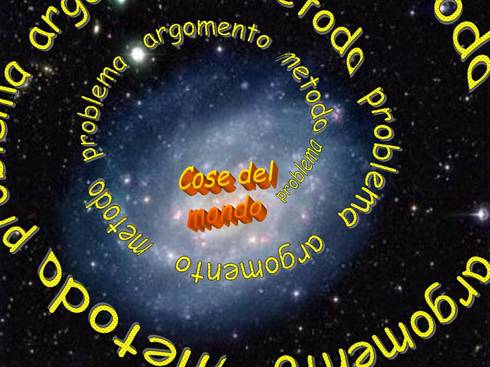 Quanto esposto è stato il filo conduttore dell’attività dell’Istituto Tecnico Commerciale G.Parini di Lecco (a.s. 1999/2001). L’organizzazione del lavoro scolastico, dopo il primo anno di sperimentazione, è continuata nell’anno successivo, votata dal Collegio dei Docenti, nonostante la contrarietà della presidenza.A titolo esemplificativo si trascrive la documentazione più significativa:L’organigramma è stato ridisegnato, arricchendolo;Il profilo professionale ha vincolato la progettazione;La “programmazione dell’attività educativa” ha caratterizzato l’azione del collegio dei docenti, che si è avvalso del lavoro del Dipartimento interdisciplinare e di programmazione;Le competenze sono state elaborate dai dipartimenti disciplinari associando le capacità alle conoscenze;L’unitarietà del sistema è stata favorita dal dipartimento interdisciplinare e di programmazione che ha armonizzato le elaborazioni dei dipartimenti disciplinari;Materiali didattici sono stati realizzati dai docenti. Sono conformi alle indicazioni del Consiglio di classe, sintetizzate nelle schede di programmazione;Le prove di valutazione della progettazione educativa (art. 7 lettera d DLgs 297/94) sono state elaborate dal Dipartimento interdisciplinare e di programmazione e somministrate nelle diverse classi.L’organigramma è stato ridisegnato, arricchendolo, in conformità a un principio delle scienze dell’organizzazione che postula la distinzione tra le funzioni di indirizzo e controllo spettanti agli organi di governo e le funzioni di gestione amministrativa spettanti alla dirigenza, principio richiamato e rafforzato dall’art. 37 del Dlgs. 150/2009 sulla dirigenza pubblica. 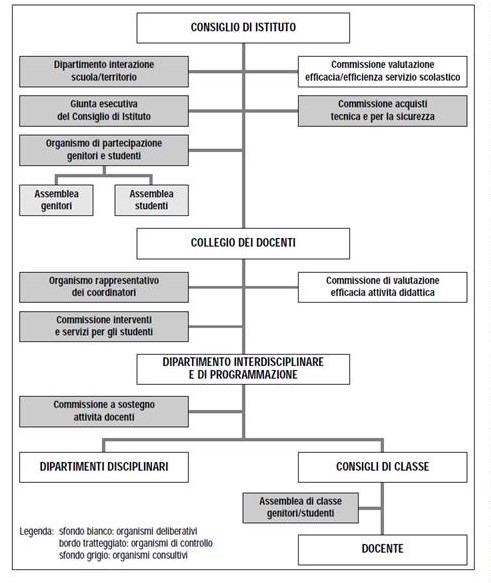 Lo spazio tridimensionale evidenzia le responsabilità della dirigenza: stilare ordini del giorno che vincolino gli organismi collegiali all’assolvimento del mandato ricevuto, portando ad unità l’istituzione.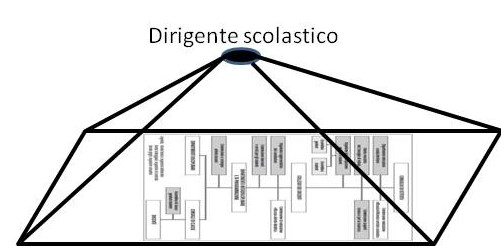 Il profilo professionale ha vincolato la progettazionePROFILO PROFESSIONALE ITCIl ragioniere, esperto in problemi di economia aziendale, oltre a una consistente cultura generale accompagnata da buone capacità linguistico-espressive e logico-interpretative, deve possedere conoscenze ampie e sistematiche dei processi che caratterizzano la gestione aziendale sotto il profilo economico, giuridico, organizzativo, contabile. In particolare egli deve essere in grado di analizzare i rapporti fra l'azienda e l'ambiente in cui opera per proporre soluzioni a problemi specifici.
Pertanto egli deve saper:utilizzare metodi, strumenti, tecniche contabili ed extra-contabili
per una corretta rilevazione dei fenomeni gestionali; leggere, redigere ed interpretare ogni significativo documento aziendale; gestire il sistema informativo aziendale e/o i suoi sottosistemi anche automatizzati, nonché collaborare alla loro progettazione o ristrutturazione; elaborare dati e rappresentarli in modo efficace per favorire i diversi processi decisionali; cogliere gli aspetti organizzativi delle varie funzioni aziendali.Egli, quindi, deve essere orientato a:documentare adeguatamente il proprio lavoro; comunicare efficacemente utilizzando appropriati linguaggi tecnici; analizzare situazioni e rappresentarle con modelli funzionali ai problemi da risolvere; interpretare in modo Sistemico strutture e dinamiche del contesto in cui opera l'azienda; effettuare scelte e prendere decisioni ricercando ed assumendo le informazioni opportune; partecipare al lavoro organizzato individuale o di gruppo accettando ed esercitando il coordinamento; affrontare i cambiamenti aggiornandosi e ristrutturando le proprie conoscenze.L'acquisizione di tali capacità gli derivano anche dall'abitudine ad affrontare e risolvere problemi di tipo prevalentemente gestionale, analizzati nelle loro strutture logiche fondamentali con un approccio organico ed interdisciplinare.Progetto Mercurio – indirizzo informatico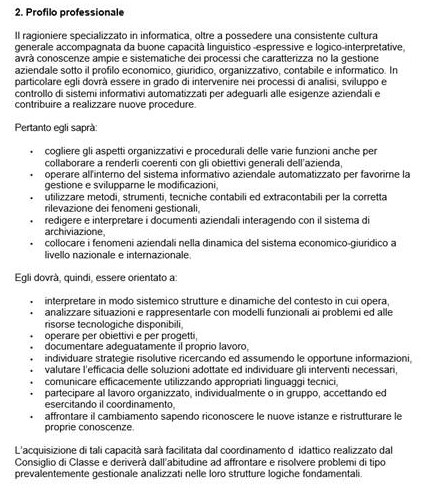 La “programmazione dell’attività educativa” ha caratterizzato l’azione del collegio dei docenti, che si è avvalso del lavoro del Dipartimento interdisciplinare e di programmazione.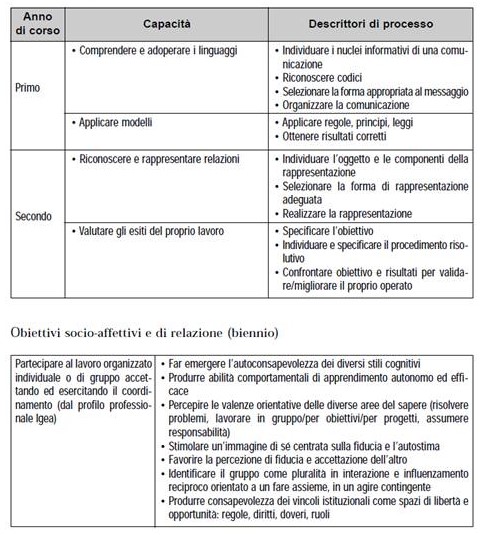 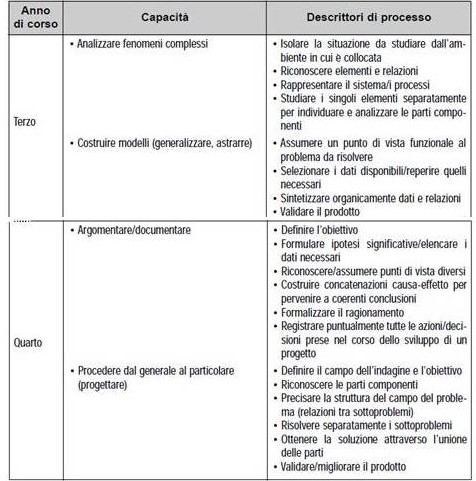 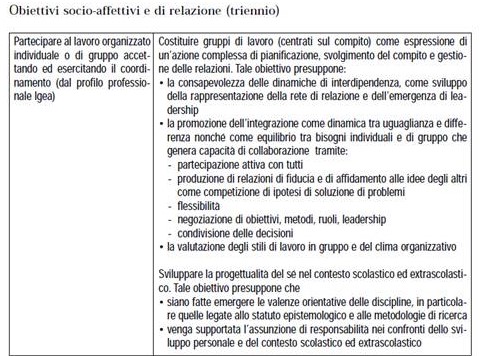 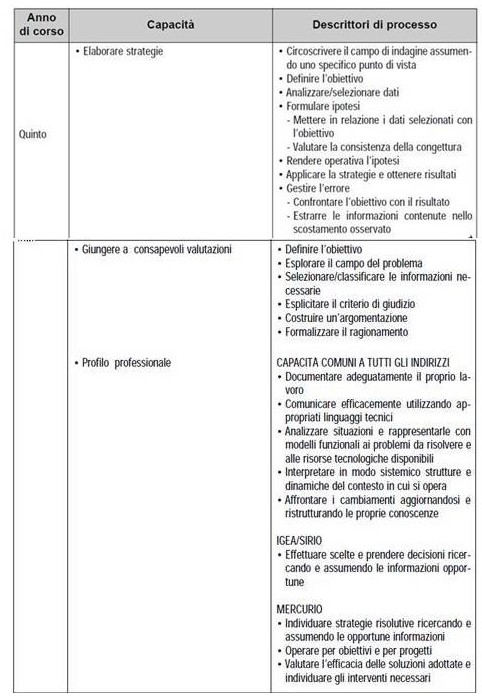 Le competenze sono state elaborate dai dipartimenti disciplinari: le capacità sono state associate alle conoscenze.Si trascrive la scheda del dipartimento disciplinare lettere-biennio 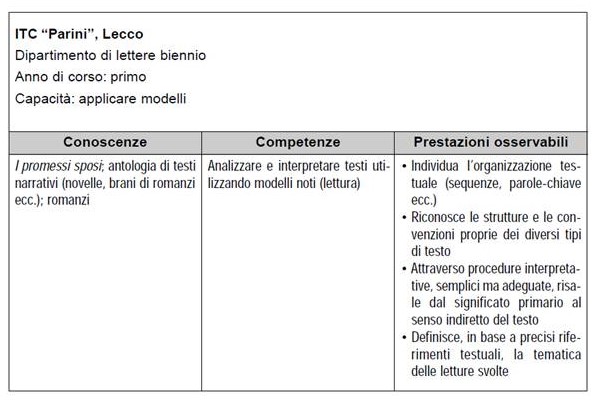 L’unitarietà del sistema è stata favorita dal dipartimento interdisciplinare e di programmazione che ha armonizzato le elaborazioni dei dipartimenti disciplinari.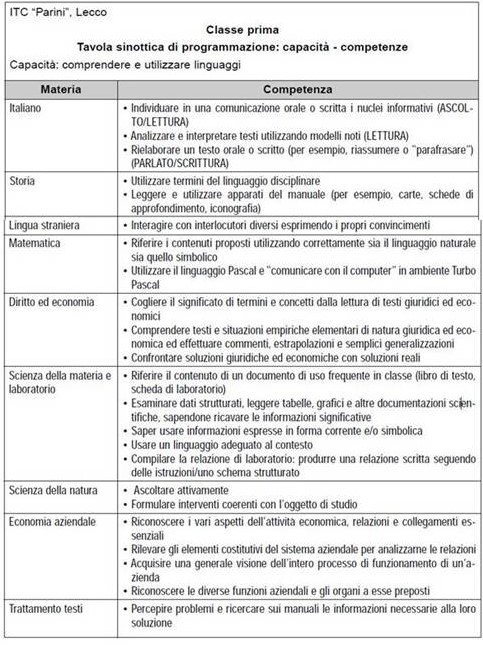 Materiali didattici sono stati realizzati dai docenti. Sono conformi alle indicazioni del Consiglio di classe, sintetizzate nelle schede di programmazione.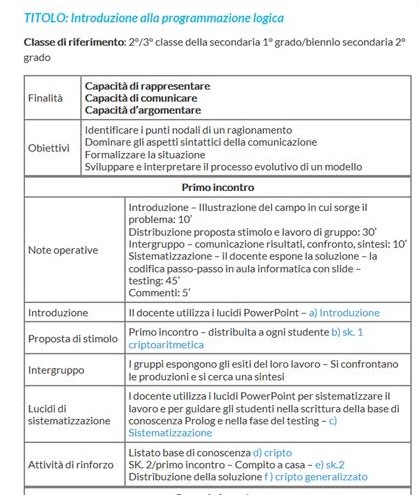 L’itinerario didattico prevede tre incontri. Il materiale didattico é visibile in rete: si digiti “prolog - matematicamente”.Le prove di valutazione della progettazione educativa (art. 7 lettera d DLgs 297/94) sono state elaborate dal Dipartimento interdisciplinare e di programmazione e somministrate nelle diverse classi.Classe terza – Analizzare fenomeni complessi – Il concetto di sistema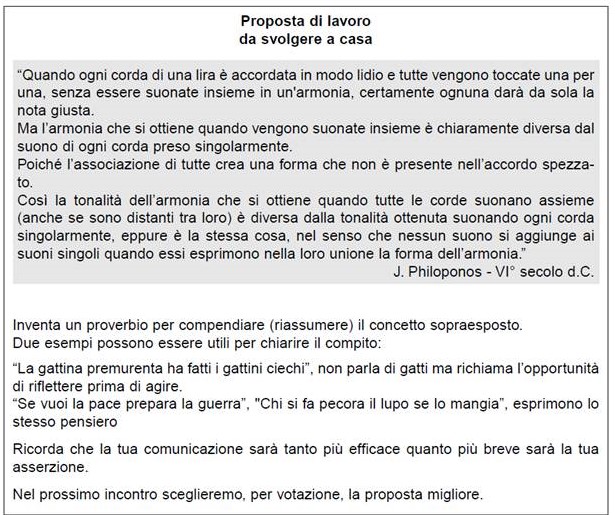 Si trascrivono le risposte che hanno avuto la valutazione più alta: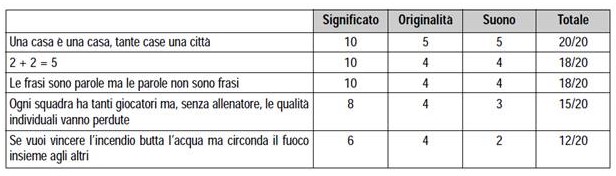 Classe terza – Costruire modelli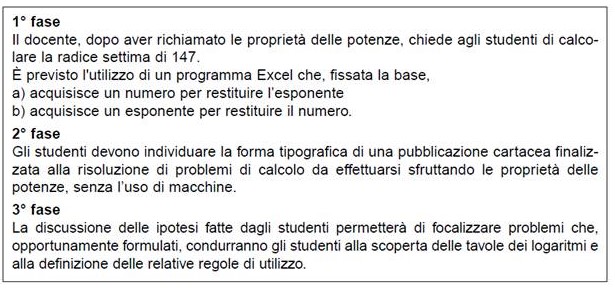 Classe quarta – Argomentare – compito delle vacanze estive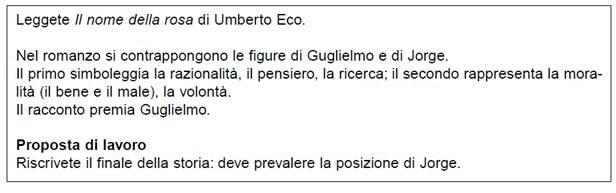 Classe quarta – Argomentare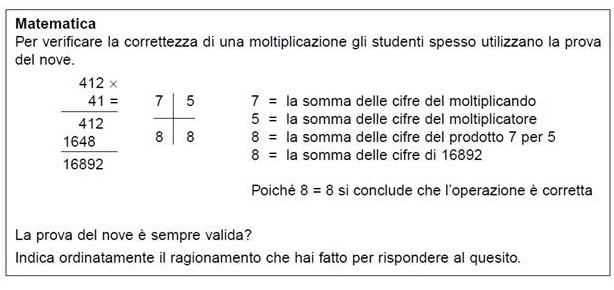 Classe quinta – Elaborarre strategie - Opere per obiettivi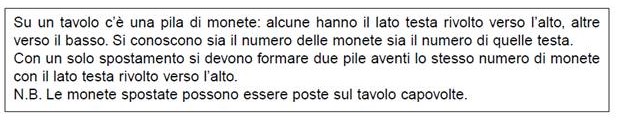 La risposta di uno studente: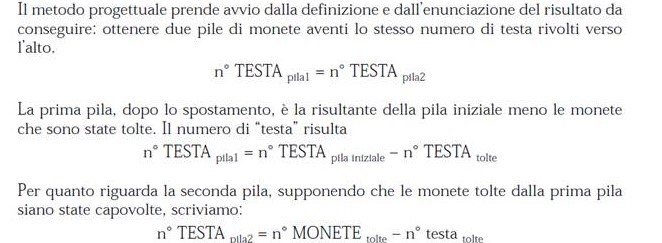 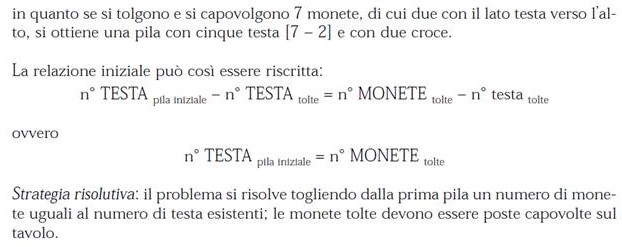 